THE CLYDESDALE HORSE SOCIETY WINTER FAIR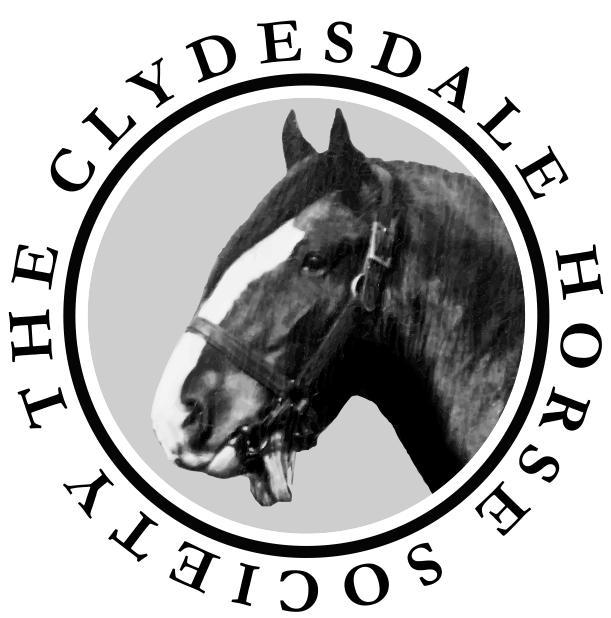 www.clydesdalehorsesociety.comLANARK AGRICULTURAL CENTRESATURDAY 17th NOVEMBER 2018Judge: Mr Peter Keron, Marefield of Craigs, MaddertyJudging commences at 10.45amPresident: Mr James RocheadVice President: Mr Alasdair FletcherImmediate: Past President: Mr Peter KeronHon Treasurer: Captain James AndersonSecretary: Ian A Roy BA7 Turretbank Place, Crieff, PH7 4LSTel: 07720 895870.  Email: secretary@ clydesdalehorsesociety.comKindly supported by the legacy of the late Gerald FallowesSchedule of ClassesNovice Handler – for those aged over 16 to be judged on handler’s performance only, horse used must be entered in an in-hand class.Gelding born in or before 2015.Mare or filly born in or before 2015.Filly born in 2016.Colt or gelding born in 2016 or 2017.Filly born in 2017.Senior colt foal born on or before 30/4/2018.Senior filly foal born on or before 30/4/2018.Junior colt foal born on or after 1/5/2018.  Junior filly foal born on or after 1/5/2018.  Pair of foals by the same sire - entry on the day.  Young Handlers Class for those aged 12 – 16 on the day of the Show (run under CHS rules). Qualifier for Young Handler Final 2019.Entry FeesClass 1 - no feeClasses 2 to 10 - £10 per entryClasses 11 and 12 - no feePrize moneyOverall Champion - £100Reserve Overall Champion - £50Classes 2 – 101st	£502nd	£403rd	£304th	£205th	£156th 	£10Class 12	CHS rosettes and a memento to all competitorsRosettes to 6th place in all classesJudging to start at 10.45 am with the novice handler class.Class 2 will not commence before 11 amTrophiesPeter Sharp Perpetual Challenge TrophyOverall ChampionClydesdale Horse Society ShieldReserve ChampionThe Paul L Cooper Perpetual Challenge TrophyBest FoalThe George Robertson TrophyBest Foal Bred by ExhibitorThe Kildean Perpetual Challenge TrophyBest Animal Bred by ExhibitorThe Jackton TrophyBest Senior HorseThe Macfin Perpetual Silver SalverBest Horse of opposite sex to the Overall ChampionThe Manuel TrophyBest One or Two Year OldThe Auchengree Clydesdales TrophyPresented by Matthew Burks and Jacqueline PettigrewBest Young HandlerRules and Regulations for the Clydesdale Horse Society Winter FairDisclaimer of Liability to ExhibitorsThe Clydesdale Horse Society shall disclaim liability for the death or personal injury caused by the negligence of the Society, its servants or agents, or any person whilst entering or leaving the Showground.  The Society shall not be responsible for death, injury, disease or loss caused to any exhibitor or by any vehicle brought by the exhibitor to the showground or car park.  Acceptance of the foregoing is a condition of entry.  Exhibitors are advised to insure against fire and other appropriate risk as regards their own property and against third party claims.  EntriesEntry fees are as stated.  The correct fee must be remitted with the entry form or entries will not be accepted.  No refunds will be given.The Society reserves the right to refuse entry and return the entry fee to any person.Horses exhibited must be owned by the named exhibitor at the date of closure of entries and the entry form must be signed by that owner/exhibitor. All owners/exhibitors must be current members of The Clydesdale Horse Society.  All mares, fillies and stallions must be registered or be in the process of being registered with The Clydesdale Horse Society at the entries closing date.  Colts and geldings must be entered as Produce or be in the process of being entered as Produce with the Society.  Horses entered in the Grade-Up Appendix, Colts out of a Grade-Up mare or horses of unknown pedigree are not eligible to compete.Exhibitors are solely responsible for the accuracy and eligibility of their entries.  Exhibitors must prove the correctness of their entries if required to do so by stewards.ProtestsAll protests must be made in writing to the Secretary of the Society before 4pm on the day of the Show.  This must be accompanied with a £50 deposit which will be returned if the protest is upheld.  The protest will be considered by the Executive Committee of the Clydesdale Horse Society in consultation with stewards.DisqualificationThe Chief Steward has the power to disqualify any entry.  There is no appeal against any disqualification made by the Chief Steward or by the Judge.Mode of DressHandlers should wear a shirt and Clydesdale Horse Society tie.  White coats MUST be worn in the ring.Number of Attendants in the RingOnly two persons will be permitted in the ring with each horse, namely the person leading the horse and one attendant for dressing out purposes. 